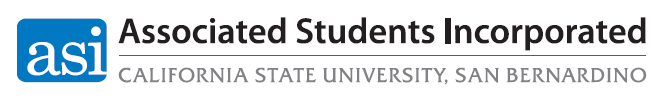 Policy Committee AgendaFriday, March 8, 2024 | 2:30 – 3:30 PM | Zoom: https://csusb.zoom.us/j/5243248642 Call to Order Roll CallApproval of the minutesReportsAdoption of the Agenda Old BusinessNew BusinessPC 03-24 | Review: Educational Assistance Policy [First Reading] (H. Gonzalez)Announcements Adjournment Notes: 